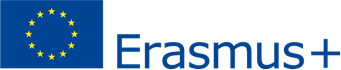 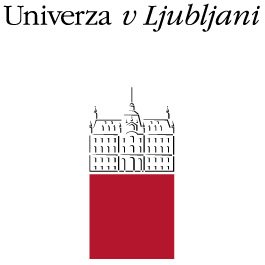 ERASMUS+  (STA/STAT)Letter of confirmation for Erasmus+  Teaching /Training Staff MobilityWe hereby confirm that the below mentioned teacher from University of Ljubljana (Erasmus code:SI LJUBLJA 01), successfully accomplished the Erasmus Teaching (and Training) Staff MobilityERASMUS+  (STA/STAT)Letter of confirmation for Erasmus+  Teaching /Training Staff MobilityWe hereby confirm that the below mentioned teacher from University of Ljubljana (Erasmus code:SI LJUBLJA 01), successfully accomplished the Erasmus Teaching (and Training) Staff MobilityERASMUS+  (STA/STAT)Letter of confirmation for Erasmus+  Teaching /Training Staff MobilityWe hereby confirm that the below mentioned teacher from University of Ljubljana (Erasmus code:SI LJUBLJA 01), successfully accomplished the Erasmus Teaching (and Training) Staff MobilityERASMUS+  (STA/STAT)Letter of confirmation for Erasmus+  Teaching /Training Staff MobilityWe hereby confirm that the below mentioned teacher from University of Ljubljana (Erasmus code:SI LJUBLJA 01), successfully accomplished the Erasmus Teaching (and Training) Staff MobilityERASMUS+  (STA/STAT)Letter of confirmation for Erasmus+  Teaching /Training Staff MobilityWe hereby confirm that the below mentioned teacher from University of Ljubljana (Erasmus code:SI LJUBLJA 01), successfully accomplished the Erasmus Teaching (and Training) Staff MobilityERASMUS+  (STA/STAT)Letter of confirmation for Erasmus+  Teaching /Training Staff MobilityWe hereby confirm that the below mentioned teacher from University of Ljubljana (Erasmus code:SI LJUBLJA 01), successfully accomplished the Erasmus Teaching (and Training) Staff MobilityERASMUS+  (STA/STAT)Letter of confirmation for Erasmus+  Teaching /Training Staff MobilityWe hereby confirm that the below mentioned teacher from University of Ljubljana (Erasmus code:SI LJUBLJA 01), successfully accomplished the Erasmus Teaching (and Training) Staff MobilityERASMUS+  (STA/STAT)Letter of confirmation for Erasmus+  Teaching /Training Staff MobilityWe hereby confirm that the below mentioned teacher from University of Ljubljana (Erasmus code:SI LJUBLJA 01), successfully accomplished the Erasmus Teaching (and Training) Staff MobilityERASMUS+  (STA/STAT)Letter of confirmation for Erasmus+  Teaching /Training Staff MobilityWe hereby confirm that the below mentioned teacher from University of Ljubljana (Erasmus code:SI LJUBLJA 01), successfully accomplished the Erasmus Teaching (and Training) Staff MobilityTeacher completed STA mobility (Teaching)	 STAT mobility (Teaching and Training) STA mobility (Teaching)	 STAT mobility (Teaching and Training) STA mobility (Teaching)	 STAT mobility (Teaching and Training) STA mobility (Teaching)	 STAT mobility (Teaching and Training) STA mobility (Teaching)	 STAT mobility (Teaching and Training) STA mobility (Teaching)	 STAT mobility (Teaching and Training) STA mobility (Teaching)	 STAT mobility (Teaching and Training) STA mobility (Teaching)	 STAT mobility (Teaching and Training)Teacher’s name and surnameName and address of host institutionE-mail of contact person at host institutionErasmus code of host institutionDates of mobility periodfrom: from: from: till:till:till:total: total: total: total: total: total:  days (excluding travel) days (excluding travel)Number of lecture hours (at least 8 for STA / 4 for STAT per week)Number of lecture hours (at least 8 for STA / 4 for STAT per week)Number of lecture hours (at least 8 for STA / 4 for STAT per week)Number of lecture hours (at least 8 for STA / 4 for STAT per week)Number of lecture hours (at least 8 for STA / 4 for STAT per week)Number of lecture hours (at least 8 for STA / 4 for STAT per week)total: hours (physical mobility) hours (physical mobility)Dates of virtual mobility period ( if applicable)from: from: from: from: till:till:Mobility was held on line (virtual mobility) NO NO YES (plese specify):  YES (plese specify):  YES (plese specify):  YES (plese specify):  YES (plese specify):  YES (plese specify): Teaching activities performedTraining activities (if applicable)Gained experiences during the trainingLevel of students First Cycle  Second Cycle  Third Cycle  Short Cycle First Cycle  Second Cycle  Third Cycle  Short Cycle First Cycle  Second Cycle  Third Cycle  Short Cycle First Cycle  Second Cycle  Third Cycle  Short Cycle First Cycle  Second Cycle  Third Cycle  Short Cycle First Cycle  Second Cycle  Third Cycle  Short Cycle First Cycle  Second Cycle  Third Cycle  Short Cycle First Cycle  Second Cycle  Third Cycle  Short CycleConfirmation of the host institutionConfirmation of the host institutionConfirmation of the host institutionConfirmation of the host institutionConfirmation of the host institutionConfirmation of the host institutionConfirmation of the host institutionConfirmation of the host institutionConfirmation of the host institutionName of responsible personsignature signature Position of responsible persondate        stamp date        stamp 